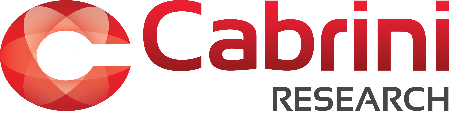 If you have HREC approval from another site and seek governance approval at Cabrini, you need to provide a completed Cabrini Application Form (Attachment 2).  Please complete this form if you require resources from other departments for your research (if costs are involved) or provide support email from each department head.Please delete any sections not relevant to your project.1.PERSONNELPERSONNELPERSONNELPERSONNELPERSONNEL1.1Principal InvestigatorPrincipal InvestigatorPrincipal InvestigatorPrincipal InvestigatorName and address:  Name and address:  Name and address:  Name and address:  Name and address:  Department:Extension:Department:Extension:Department:Extension:Database code (office use):Database code (office use):Cabrini-accredited Medical Practitioner, staff, or student?Cabrini-accredited Medical Practitioner, staff, or student?Cabrini-accredited Medical Practitioner, staff, or student?Cabrini-accredited Medical Practitioner, staff, or student?Cabrini-accredited Medical Practitioner, staff, or student?If a student is involved, who is the supervisor?  If a student is involved, who is the supervisor?  If a student is involved, who is the supervisor?  If a student is involved, who is the supervisor?  If a student is involved, who is the supervisor?  Telephone:  (  )Fax:              (  )Telephone:  (  )Fax:              (  )Email:Email:Email:1.2Primary contactPrimary contactPrimary contactPrimary contactName and address:  Name and address:  Name and address:  Name and address:  Name and address:  Department:Extension:Department:Extension:Department:Extension:Department:Extension:Department:Extension:Telephone:  (  )Fax:              (  )Telephone:  (  )Fax:              (  )Email:Email:Email:1.3Study co-ordinator (to receive accounts)Study co-ordinator (to receive accounts)Study co-ordinator (to receive accounts)Study co-ordinator (to receive accounts)Name and address:  Name and address:  Name and address:  Name and address:  Name and address:  Department:Extension:Department:Extension:Department:Extension:Department:Extension:Department:Extension:Telephone:  (  )Fax:              (  )Telephone:  (  )Fax:              (  )Telephone:  (  )Fax:              (  )Email:Email:1.4SponsorSponsorSponsorSponsorSponsor company:Sponsor company:Sponsor company:Sponsor company:Sponsor company:Contact name and address:  Contact name and address:  Contact name and address:  Contact name and address:  ABN:Telephone:  (  )Fax:              (  )Telephone:  (  )Fax:              (  )Telephone:  (  )Fax:              (  )Email:Email:2.PROJECT INFORMATIONPROJECT INFORMATIONPROJECT INFORMATIONPROJECT INFORMATIONPROJECT INFORMATION2.1Study TitleStudy TitleStudy TitleStudy TitleStudy phase:Study phase:Study phase:Proposed enrolment target:Proposed enrolment target:Estimated start date:Estimated start date:Estimated start date:Estimated completion date:Estimated completion date:Number of weeks patient on study:Number of weeks patient on study:2.2Study drugs (please list all drug names at each phase of the study)Study drugs (please list all drug names at each phase of the study)Study drugs (please list all drug names at each phase of the study)Study drugs (please list all drug names at each phase of the study)2.3Treatment armsTreatment armsTreatment armsTreatment armsDetails (please include treatment schedule – refering to protocol):Proposed number of patients recruited to this arm:(please repeat for each arm)Details (please include treatment schedule – refering to protocol):Proposed number of patients recruited to this arm:(please repeat for each arm)Details (please include treatment schedule – refering to protocol):Proposed number of patients recruited to this arm:(please repeat for each arm)Details (please include treatment schedule – refering to protocol):Proposed number of patients recruited to this arm:(please repeat for each arm)Details (please include treatment schedule – refering to protocol):Proposed number of patients recruited to this arm:(please repeat for each arm)Details (please include treatment schedule):Details (please include treatment schedule):Details (please include treatment schedule):Details (please include treatment schedule):Details (please include treatment schedule):3.CABRINI RESOURCESCABRINI RESOURCESCABRINI RESOURCESCABRINI RESOURCESDoes your study require any of the following resources? Please ask the department head to sign:Does your study require any of the following resources? Please ask the department head to sign:Does your study require any of the following resources? Please ask the department head to sign:Does your study require any of the following resources? Please ask the department head to sign:Emergency department servicesEmergency department servicesEmergency department servicesno. of patientsno. of patientsno. of patientsCost per patient: $Department Head (name):Signed:                                                                                                            Date:Department Head (name):Signed:                                                                                                            Date:Department Head (name):Signed:                                                                                                            Date:Department Head (name):Signed:                                                                                                            Date:Inpatient servicesInpatient servicesInpatient servicesno. of patientsno. of patientsno. of patientsCost per patient: $Department Head (name):Signed:                                                                                                            Date:Department Head (name):Signed:                                                                                                            Date:Department Head (name):Signed:                                                                                                            Date:Department Head (name):Signed:                                                                                                            Date:Hotel servicesHotel servicesHotel servicesno. of patientsno. of patientsno. of patients
Cost per patient: $Department Head (name):Signed:                                                                                                            Date:Department Head (name):Signed:                                                                                                            Date:Department Head (name):Signed:                                                                                                            Date:Department Head (name):Signed:                                                                                                            Date:Pastoral servicesPastoral servicesPastoral servicesno. of patientsno. of patients
Cost per patient: $
Cost per patient: $Department Head (name):Signed:                                                                                                            Date:Department Head (name):Signed:                                                                                                            Date:Department Head (name):Signed:                                                                                                            Date:Department Head (name):Signed:                                                                                                            Date:Clinical Governance Unit servicesClinical Governance Unit servicesClinical Governance Unit servicesClinical Governance Unit servicesno. of patientsno. of patientsno. of patientsCost per patient $Department Head (name):Signed:                                                                                                            Date:Department Head (name):Signed:                                                                                                            Date:Department Head (name):Signed:                                                                                                            Date:Department Head (name):Signed:                                                                                                            Date:INSTITUTE RESOURCESINSTITUTE RESOURCESINSTITUTE RESOURCESINSTITUTE RESOURCESINSTITUTE RESOURCESEstimated time required of manager (supervision, audits):                         hours for                  weeks                                                     Total:Estimated time required of manager (supervision, audits):                         hours for                  weeks                                                     Total:Estimated time required of manager (supervision, audits):                         hours for                  weeks                                                     Total:Estimated time required of manager (supervision, audits):                         hours for                  weeks                                                     Total:Estimated time required of manager (supervision, audits):                         hours for                  weeks                                                     Total:Estimated time required of study co-ordinator (initial screening, physical exam [including vitals, medical history, quality of life questionnaire], monitoring, data entry, audits):                         hours for                  weeks                                                     Total:Estimated time required of study co-ordinator (initial screening, physical exam [including vitals, medical history, quality of life questionnaire], monitoring, data entry, audits):                         hours for                  weeks                                                     Total:Estimated time required of study co-ordinator (initial screening, physical exam [including vitals, medical history, quality of life questionnaire], monitoring, data entry, audits):                         hours for                  weeks                                                     Total:Estimated time required of study co-ordinator (initial screening, physical exam [including vitals, medical history, quality of life questionnaire], monitoring, data entry, audits):                         hours for                  weeks                                                     Total:Estimated time required of study co-ordinator (initial screening, physical exam [including vitals, medical history, quality of life questionnaire], monitoring, data entry, audits):                         hours for                  weeks                                                     Total:Number of additional staff: Number of additional staff: Expected duration of employment:Expected duration of employment:Expected duration of employment:Hours expressed as FTE:Hours expressed as FTE:Salary rate (p/a for 1.0FTE):Salary rate (p/a for 1.0FTE):Salary rate (p/a for 1.0FTE):Archiving cost (boxes, storage, retrieval, secure destruction):Archiving cost (boxes, storage, retrieval, secure destruction):Archiving cost (boxes, storage, retrieval, secure destruction):Archiving cost (boxes, storage, retrieval, secure destruction):Archiving cost (boxes, storage, retrieval, secure destruction):Supplies:Supplies:Supplies:Supplies:Cost:Biostatistician ($75 per hour)Biostatistician ($75 per hour)Biostatistician ($75 per hour)Biostatistician ($75 per hour)Stationery/photocopying/printingStationery/photocopying/printingStationery/photocopying/printingStationery/photocopying/printingCatering  (for project meetings)Catering  (for project meetings)Catering  (for project meetings)Catering  (for project meetings)IT requirements (e.g.: software & hardware requirements, internet usage)IT requirements (e.g.: software & hardware requirements, internet usage)IT requirements (e.g.: software & hardware requirements, internet usage)IT requirements (e.g.: software & hardware requirements, internet usage)Legal feesLegal feesLegal feesLegal feesEquipment requirements (e.g.: storage facilities for drugs and/or confidential information)Equipment requirements (e.g.: storage facilities for drugs and/or confidential information)Equipment requirements (e.g.: storage facilities for drugs and/or confidential information)Equipment requirements (e.g.: storage facilities for drugs and/or confidential information)Publishing costsPublishing costsPublishing costsPublishing costsOther (please specify)Other (please specify)Other (please specify)Other (please specify)Patient travel reimbursements:metropolitan: $                            per kmPatient travel reimbursements:metropolitan: $                            per kmrural: $                            per kmrural: $                            per kmrural: $                            per kmOverhead charge (IT, Finance, HR, insurances, etc.):Overhead charge (IT, Finance, HR, insurances, etc.):Overhead charge (IT, Finance, HR, insurances, etc.):Overhead charge (IT, Finance, HR, insurances, etc.):Overhead charge (IT, Finance, HR, insurances, etc.):Schedule of study audit (e.g. quarterly, annually):Schedule of study audit (e.g. quarterly, annually):Schedule of study audit (e.g. quarterly, annually):Schedule of study audit (e.g. quarterly, annually):Schedule of study audit (e.g. quarterly, annually):Please detail any grant applications made to fund this study:Please detail any grant applications made to fund this study:Please detail any grant applications made to fund this study:Please detail any grant applications made to fund this study:Please detail any grant applications made to fund this study:Funding BodyGrant submissionGrant submissionOutcome(S) Successful (U) Unsuccessful(P) Pending (please specify expected date of decision)Outcome(S) Successful (U) Unsuccessful(P) Pending (please specify expected date of decision)Please specify how the study conforms with the requirements of the Cabrini Institute Strategic Plan:Please specify how the study conforms with the requirements of the Cabrini Institute Strategic Plan:Please specify how the study conforms with the requirements of the Cabrini Institute Strategic Plan:Please specify how the study conforms with the requirements of the Cabrini Institute Strategic Plan:Please specify how the study conforms with the requirements of the Cabrini Institute Strategic Plan:Comments: Comments: Comments: Comments: Comments: Department Head (name): Signed:                                                                                                            Date: Department Head (name): Signed:                                                                                                            Date: Department Head (name): Signed:                                                                                                            Date: Department Head (name): Signed:                                                                                                            Date: Department Head (name): Signed:                                                                                                            Date: MEDICAL IMAGINGMEDICAL IMAGINGMEDICAL IMAGINGMEDICAL IMAGINGMEDICAL IMAGINGMEDICAL IMAGINGMEDICAL IMAGINGDetails(Please list all tests required, adding more rows where necessary)Details(Please list all tests required, adding more rows where necessary)Item no.No. reqd.Std. of careY/NRadiation classCostTo be paid by 
(S) Sponsor (I) Insurer(P) Patient (C) CabriniRadiation safety officer reporting requirements:Radiation safety officer reporting requirements:Radiation safety officer reporting requirements:Radiation safety officer reporting requirements:Radiation safety officer reporting requirements:Radiation safety officer reporting requirements:Radiation safety officer reporting requirements:Comments:Comments:Comments:Comments:Comments:Comments:Comments:Department Head (name):Signed:                                                                                                            Date:Department Head (name):Signed:                                                                                                            Date:Department Head (name):Signed:                                                                                                            Date:Department Head (name):Signed:                                                                                                            Date:Department Head (name):Signed:                                                                                                            Date:Department Head (name):Signed:                                                                                                            Date:Department Head (name):Signed:                                                                                                            Date:Health Information Services ResourcesHealth Information Services ResourcesHealth Information Services ResourcesHealth Information Services ResourcesDetails(Please include more details where required, or add more rows)Details(Please include more details where required, or add more rows)No. reqd.CostTo be paid by (S) Sponsor (I) Insurer(P) Patient  (C) CabriniRetrieval of medical recordsRetrieval of medical recordsArchiving of medical recordsArchiving of medical recordsReporting – generation of reportsReporting – generation of reportsLimited space is available in HIS for the review of medical recordsLimited space is available in HIS for the review of medical recordsLimited space is available in HIS for the review of medical recordsLimited space is available in HIS for the review of medical recordsComments:Comments:Comments:Comments:Department Head (name):Signed:                                                                                                            Date:Department Head (name):Signed:                                                                                                            Date:Department Head (name):Signed:                                                                                                            Date:Department Head (name):Signed:                                                                                                            Date:PATHOLOGYPATHOLOGYPATHOLOGYPATHOLOGYPATHOLOGYPATHOLOGYPATHOLOGYPay category (Pathology office use):Pay category (Pathology office use):Pay category (Pathology office use):Pay category (Pathology office use):Pay category (Pathology office use):Pay category (Pathology office use):Pay category (Pathology office use):Details(Please list all tests required, adding more rows where necessary)Details(Please list all tests required, adding more rows where necessary)Item no.No. reqd.No. reqd.Std. of careY/NCostTo be paid by (S) Sponsor (I) Insurer(P) Patient  (C) CabriniTrial handlingTrial handling11190Preparation regime:IV medication:Oral medication:Preparation regime:IV medication:Oral medication:Preparation regime:IV medication:Oral medication:Preparation regime:IV medication:Oral medication:Preparation regime:IV medication:Oral medication:Preparation regime:IV medication:Oral medication:Preparation regime:IV medication:Oral medication:Type of service (please highlight):Self-collecting:Type of service (please highlight):Self-collecting:Type of service (please highlight):Self-collecting:Collection by Cabrini Pathology:Collection by Cabrini Pathology:Collection by Cabrini Pathology:Collection by Cabrini Pathology:Transport required:Transport required:Transport required:Transport required:Transport required:Transport required:Transport required:Comments:Comments:Comments:Comments:Comments:Comments:Comments:Department Head (name):Signed:                                                                                                            Date:Department Head (name):Signed:                                                                                                            Date:Department Head (name):Signed:                                                                                                            Date:Department Head (name):Signed:                                                                                                            Date:Department Head (name):Signed:                                                                                                            Date:Department Head (name):Signed:                                                                                                            Date:Department Head (name):Signed:                                                                                                            Date:PHARMACY RESOURCESPHARMACY RESOURCESPHARMACY RESOURCESPHARMACY RESOURCESPHARMACY RESOURCESPHARMACY RESOURCESPHARMACY RESOURCESPHARMACY RESOURCESPHARMACY RESOURCESFees are subject to review and pharmacy reserves the right for increase on the 1st January of each calendar year.Fees are subject to review and pharmacy reserves the right for increase on the 1st January of each calendar year.Fees are subject to review and pharmacy reserves the right for increase on the 1st January of each calendar year.Fees are subject to review and pharmacy reserves the right for increase on the 1st January of each calendar year.Fees are subject to review and pharmacy reserves the right for increase on the 1st January of each calendar year.Fees are subject to review and pharmacy reserves the right for increase on the 1st January of each calendar year.Fees are subject to review and pharmacy reserves the right for increase on the 1st January of each calendar year.Fees are subject to review and pharmacy reserves the right for increase on the 1st January of each calendar year.Fees are subject to review and pharmacy reserves the right for increase on the 1st January of each calendar year.Start up fee: $Start up fee: $Start up fee: $Start up fee: $Annual fee: $Annual fee: $Annual fee: $Annual fee: $Annual fee: $Call out fee: $Call out fee: $Call out fee: $Call out fee: $Close out fee: $Close out fee: $Close out fee: $Close out fee: $Close out fee: $Refrigerator temperature annual storage fee: $Refrigerator temperature annual storage fee: $Refrigerator temperature annual storage fee: $Refrigerator temperature annual storage fee: $Room temperature annual fee: $Room temperature annual fee: $Room temperature annual fee: $Room temperature annual fee: $Room temperature annual fee: $Freezer temperature annual storage fee: $Freezer temperature annual storage fee: $Freezer temperature annual storage fee: $Freezer temperature annual storage fee: $Freezer temperature annual storage fee: $Freezer temperature annual storage fee: $Freezer temperature annual storage fee: $Freezer temperature annual storage fee: $Freezer temperature annual storage fee: $Details(Please list all tests required, adding more rows where necessary)Details(Please list all tests required, adding more rows where necessary)Item no.No. reqd.No. reqd.No. reqd.Std. of careY/NStd. of careY/NCostTo be paid by (S) Sponsor (I) Insurer(P) Patient  (C) CabriniPlease specify additional equipment if required (e.g: refrigerator, freezer): Please specify additional equipment if required (e.g: refrigerator, freezer): Please specify additional equipment if required (e.g: refrigerator, freezer): Please specify additional equipment if required (e.g: refrigerator, freezer): Please specify additional equipment if required (e.g: refrigerator, freezer): Please specify additional equipment if required (e.g: refrigerator, freezer): Please specify additional equipment if required (e.g: refrigerator, freezer): Please specify additional equipment if required (e.g: refrigerator, freezer): Please specify additional equipment if required (e.g: refrigerator, freezer): Estimated cost of additional equipment:Estimated cost of additional equipment:Estimated cost of additional equipment: Estimated running costs p.a.:  Estimated running costs p.a.:  Estimated running costs p.a.:  Estimated running costs p.a.:  Estimated running costs p.a.:  Estimated running costs p.a.: Who will be responsible for cost of additional equipment (please highlight)?Who will be responsible for cost of additional equipment (please highlight)?Who will be responsible for cost of additional equipment (please highlight)?Who will be responsible for cost of additional equipment (please highlight)?Who will be responsible for cost of additional equipment (please highlight)?Who will be responsible for cost of additional equipment (please highlight)?CabriniCabriniSponsorIf additional equipment will be the responsibility of Cabrini, please indicate how purchase will be funded (please highlight):From current year’s departmental budget                                                   External grant fundingSubmission made to the Capital Expenditure CommitteeIf additional equipment will be the responsibility of Cabrini, please indicate how purchase will be funded (please highlight):From current year’s departmental budget                                                   External grant fundingSubmission made to the Capital Expenditure CommitteeIf additional equipment will be the responsibility of Cabrini, please indicate how purchase will be funded (please highlight):From current year’s departmental budget                                                   External grant fundingSubmission made to the Capital Expenditure CommitteeIf additional equipment will be the responsibility of Cabrini, please indicate how purchase will be funded (please highlight):From current year’s departmental budget                                                   External grant fundingSubmission made to the Capital Expenditure CommitteeIf additional equipment will be the responsibility of Cabrini, please indicate how purchase will be funded (please highlight):From current year’s departmental budget                                                   External grant fundingSubmission made to the Capital Expenditure CommitteeIf additional equipment will be the responsibility of Cabrini, please indicate how purchase will be funded (please highlight):From current year’s departmental budget                                                   External grant fundingSubmission made to the Capital Expenditure CommitteeIf additional equipment will be the responsibility of Cabrini, please indicate how purchase will be funded (please highlight):From current year’s departmental budget                                                   External grant fundingSubmission made to the Capital Expenditure CommitteeIf additional equipment will be the responsibility of Cabrini, please indicate how purchase will be funded (please highlight):From current year’s departmental budget                                                   External grant fundingSubmission made to the Capital Expenditure CommitteeIf additional equipment will be the responsibility of Cabrini, please indicate how purchase will be funded (please highlight):From current year’s departmental budget                                                   External grant fundingSubmission made to the Capital Expenditure CommitteeComments:Comments:Comments:Comments:Comments:Comments:Comments:Comments:Comments:Department Head (name):Signed:                                                                                                            Date:Department Head (name):Signed:                                                                                                            Date:Department Head (name):Signed:                                                                                                            Date:Department Head (name):Signed:                                                                                                            Date:Department Head (name):Signed:                                                                                                            Date:Department Head (name):Signed:                                                                                                            Date:Department Head (name):Signed:                                                                                                            Date:Department Head (name):Signed:                                                                                                            Date:Department Head (name):Signed:                                                                                                            Date:cARDIORESPIRATORY RESOURCEScARDIORESPIRATORY RESOURCEScARDIORESPIRATORY RESOURCEScARDIORESPIRATORY RESOURCEScARDIORESPIRATORY RESOURCEScARDIORESPIRATORY RESOURCESDetails(Please list all tests required, adding more rows where necessary)Details(Please list all tests required, adding more rows where necessary)Item no.No. reqd.Std. of careY/NCostTo be paid by (S) Sponsor (I) Insurer(P) Patient  (C) CabriniComments:Comments:Comments:Comments:Comments:Comments:Department Head (name):Signed:                                                                                                            Date:Department Head (name):Signed:                                                                                                            Date:Department Head (name):Signed:                                                                                                            Date:Department Head (name):Signed:                                                                                                            Date:Department Head (name):Signed:                                                                                                            Date:Department Head (name):Signed:                                                                                                            Date:ONCOLOGYONCOLOGYONCOLOGYONCOLOGYONCOLOGYONCOLOGYONCOLOGYONCOLOGYPlease highlight:Please highlight:Please highlight:Please highlight:Please highlight:Please highlight:Please highlight:Please highlight:Day procedureWardWardWardWardBothBothBothDetails(Please list all tests required, adding more rows where necessary)Details(Please list all tests required, adding more rows where necessary)Details(Please list all tests required, adding more rows where necessary)Item no.No. reqd.Std. of careY/NStd. of careY/NCostTo be paid by (S) Sponsor (I) Insurer(P) Patient  (C) CabriniProcedures outside normal business hours (eg: Saturday):Procedures outside normal business hours (eg: Saturday):Procedures outside normal business hours (eg: Saturday):Procedures outside normal business hours (eg: Saturday):Procedures outside normal business hours (eg: Saturday):Procedures outside normal business hours (eg: Saturday):Procedures outside normal business hours (eg: Saturday):Procedures outside normal business hours (eg: Saturday):DetailsDetailsDetailsItem no.No. reqd.Std. of careY/NStd. of careY/NCostTo be paid by(S) Sponsor (I) Insurer(P) Patient  (C) CabriniComments:Comments:Comments:Comments:Comments:Comments:Comments:Comments:Department Head (name):Signed:                                                                                                            Date:Department Head (name):Signed:                                                                                                            Date:Department Head (name):Signed:                                                                                                            Date:Department Head (name):Signed:                                                                                                            Date:Department Head (name):Signed:                                                                                                            Date:Department Head (name):Signed:                                                                                                            Date:Department Head (name):Signed:                                                                                                            Date:Department Head (name):Signed:                                                                                                            Date: